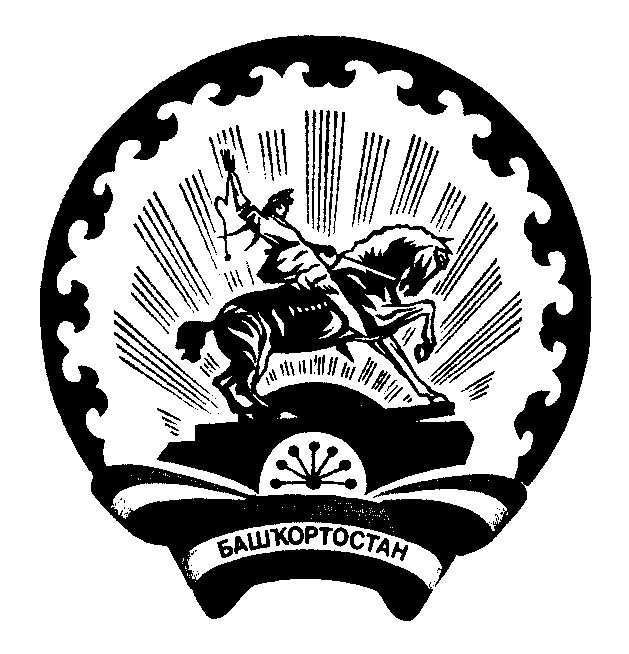 БАШ?ОРТОСТАН  РЕСПУБЛИКА3Ы                                                    АДМИНИСТРАЦИЯ СЕЛЬСКОГО ПОСЕЛЕНИЯБ2Л2Б2й РАЙОНЫ МУНИЦИПАЛЬ                                                      УСЕНЬ-ИВАНОВСКИЙ СЕЛЬСОВЕТРАЙОН 292Н-ИВАНОВКА АУЫЛ                                                           МУНИЦИПАЛЬНОГО РАЙОНА БЕЛЕБЕЕВСКИЙСОВЕТЫ АУЫЛ БИЛ2М23Е ХАКИМИ2ТЕ                            РАЙОН РЕСПУБЛИКИ БАШКОРТОСТАН452033, Б2л2б2й районы, )с2н-Ивановка ауылы,                               452033, Белебеевский район, с.Усень-Ивановское,Гагарин урамы,101                                                                                                  ул.Гагарина, 101  ? А Р А Р                                                                                              ПОСТАНОВЛЕНИЕ    03 август  2020й                              №47                                     03  августа 2020г.О специальных местах  для размещения печатных агитационных материалов на выборах депутатов представительных органов власти на территории муниципального района Белебеевский район Республики Башкортостан По согласованию с территориальной избирательной комиссией муниципального района Белебеевский район Республики Башкортостан для организации и проведения выборов депутатов представительных органов власти на территории муниципального района Белебеевский район Республики БашкортостанПОСТАНОВЛЯЮ:           1. Установить для размещения печатных агитационных материалов кандидатов в  депутаты представительных органов власти следующие специальные места на территории сельского поселения Усень-Ивановский  сельсовет муниципального района Белебеевский район Республики Башкортостан:Избирательный участок № 1234          с.Усень-Ивановское            - информационный стенд в административном здании ООО «Ивановское»,  ул.Гагарина, 101;           - информационный стенд возле здания магазина «Светлана», ул.Комсомольская, 35;           д.Сосновый Бор  - информационный стенд в здании фельдшерско-акушерского, ул.Центральная, 5;           с.Веровка - информационный стенд возле здания магазина «Полянка», ул.Веровка, 39; 2. Направить данное постановление в территориальную избирательную комиссию не позднее 07 августа  2020 года.  2. Контроль за исполнением данного постановления оставляю за собой.Глава сельского поселения                                                               А.Н. Денисов